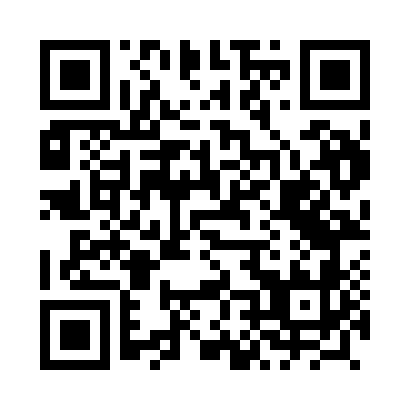 Prayer times for Puck, PolandWed 1 May 2024 - Fri 31 May 2024High Latitude Method: Angle Based RulePrayer Calculation Method: Muslim World LeagueAsar Calculation Method: HanafiPrayer times provided by https://www.salahtimes.comDateDayFajrSunriseDhuhrAsrMaghribIsha1Wed2:295:0612:435:548:2110:502Thu2:285:0412:435:558:2310:513Fri2:275:0212:435:578:2510:524Sat2:265:0012:435:588:2710:525Sun2:254:5812:435:598:2910:536Mon2:254:5612:436:008:3110:547Tue2:244:5412:436:018:3310:558Wed2:234:5212:436:028:3410:559Thu2:224:5012:436:038:3610:5610Fri2:214:4812:436:048:3810:5711Sat2:214:4712:436:058:4010:5812Sun2:204:4512:436:068:4210:5913Mon2:194:4312:436:078:4310:5914Tue2:184:4112:436:088:4511:0015Wed2:184:3912:436:098:4711:0116Thu2:174:3812:436:108:4911:0217Fri2:164:3612:436:118:5011:0218Sat2:164:3412:436:128:5211:0319Sun2:154:3312:436:138:5411:0420Mon2:154:3112:436:148:5511:0521Tue2:144:3012:436:158:5711:0522Wed2:134:2812:436:168:5911:0623Thu2:134:2712:436:179:0011:0724Fri2:124:2612:436:189:0211:0725Sat2:124:2412:436:199:0311:0826Sun2:114:2312:436:209:0511:0927Mon2:114:2212:446:209:0611:1028Tue2:114:2112:446:219:0811:1029Wed2:104:1912:446:229:0911:1130Thu2:104:1812:446:239:1011:1231Fri2:104:1712:446:249:1211:12